Supplementary Table 1. MRSA Patient Characteristics, Stratified by Classification and Severity, in Four Calgary Acute Care Facilities Between April 2011-March 2017.Supplementary Table 2. MRSA Hospital Outcome Characteristics, Stratified by Classification and Severity, in Four Calgary Acute Care Facilities Between April 2011-March 2017.Supplementary Table 3. Identified Sampling Rationale Behind Incident HA-MRSA and CA-MRSA Cases between April 2011-March 2017.** Clinical isolate denotes obtained culture ordered by a physician as a result of some clinical indication or a suspicion. Rationales related to screening programs were further stratified by swab sites (nasal, rectal, and others)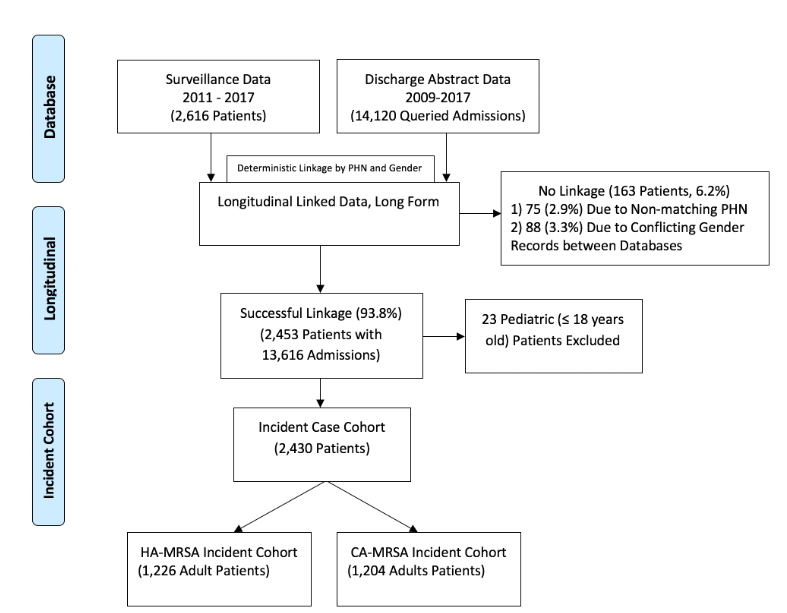 Figure 1. 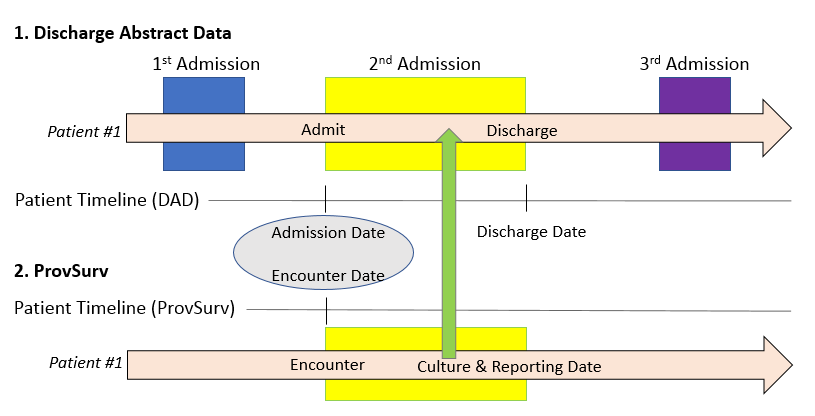 Figure 2.CharacteristicHA-MRSA Infection (N=325)HA-MRSA Colonization (N=901)p-valueCA-MRSA Infection (N=264)CA-MRSA Colonization (N=940)p-valueN (%)N (%)N (%)N (%)Age (Mean, SD)66.6 (18.0)71.7 (16.7)<0.00152.1 (19.4)63.4 (20.6)<0.001Category(19-45)45 (13.9)74 (8.2)0.003106 (40.2)208 (22.1)<0.001                 (46-64)79 (24.3)193 (21.4)0.28090 (34.1)249 (26.5)0.015                 (65+)201 (61.9)634 (70.4)0.00568 (25.8)483 (51.4)<0.001Gender (% Male)190 (58.5)454 (50.4)0.012173 (65.5)519 (55.2)0.003Select Comorbidity (Charlson)N (%)N (%)N (%)N (%)Congestive Heart Failure34 (10.5) 127 (14.1)0.10010 (3.8)68 (7.2)0.047Dementia34 (10.5)124 (13.8)0.12813 (4.9)60 (6.4)0.367Chronic Pulmonary Disease39 (12.0)109 (12.1)0.96223 (8.3)67 (7.0)0.473Diabetes, complication62 (19.1)177 (19.6)0.84521 (8.0)115 (12.2)0.057Charlson Score 
(Mean, SD)1.7 (1.9)1.7 (1.8)1.0000.7 (1.3)1.0 (1.6)0.005# of Comorbidities IndexN (%)N (%)N (%)N (%)0116 (35.7)310 (34.4)0.673162 (61.4)521 (55.4)0.082156 (17.2)179 (19.9)0.28958 (22.0)170 (18.1)0.153271 (21.9)182 (20.2)0.51627 (10.2)126 (13.4)0.168341 (12.6)113 (12.5)0.9637 (2.7)60 (6.4)0.0214+41 (12.6)117 (13.0)0.85410 (3.8)63 (6.7)0.081CharacteristicHA-MRSA Infection (N=325)HA-MRSA Colonization (N=901)p-valueCA-MRSA Infection (N=264)CA-MRSA Colonization (N=940)p-valueMedian LOS (IQR)43 (70)30 (60)9 (14)7 (12)Range3-3983-4221 - 1871-168# of Prior Hospitalizations in 1 yearN (%)N (%)N (%)N (%)058 (17.9)133 (14.8)0.187104 (39.9)239 (25.4)<0.0011111 (34.2)298 (33.1)0.719118 (44.7)532 (56.6)<0.001267 (20.6)238 (26.4)0.03825 (9.5)92 (9.8)0.089348 (14.8)105 (11.7)0.14814 (5.3)40 (4.3)0.4904+41 (12.5)127 (14.0)0.4992 (1.1)37  (3.9)0.024Disposition of Index- Discharge/Transfer284 (83.4)826 (89.7)0.003310 (92.0)892 (92.8)0.660- Death54 (16.6)93  (10.3)0.00321 (8.0)68 (7.2)0.660Top 5 Most Responsible DiagnosesCHF (18, 5.5%)CHF (42, 4.7%)S. aureus Sepsis 
(27, 10.2%)COPD with acute exacerbation (29, 3.1%)Rehabilitation Care 
(16, 4.9%)COPD with LRTI 
(39, 4.3%)Cellulitis of Lower Limb 
(14, 5.3%)CHF (28, 3.0%)Infection after procedure (12, 3.7%)Rehabilitation Care
(38, 4.2%)Abscess, carbuncle, furuncle of limb 
(13, 4.9%)COPD with acute LRTI (25, 2.7%)S.aureus Sepsis
(8, 2.5%)UTI (33, 3.7%)Cellulitis of other parts of limb 
(10, 3.8%)UTI (25, 2.7%)COPD with LRTI
 (8, 2.5%)Delirium on Dementia 
(26, 2.9%)Cutaneous abscess, furuncle and carbuncle of trunk  (7, 2.7%)Sepsis, unspecified 
(23, 2.5%)Severity and ClassificationSeverity and ClassificationSeverity and ClassificationSeverity and ClassificationHospital AcquiredHospital AcquiredCommunity AcquiredCommunity AcquiredSampling ReasonInfectionColonizationInfectionColonizationClearing Protocol1017Clinical Isolate**31510824961Cluster Investigation0200Other360244Prevalence Survey0801Roommate07600Admission Screening030036Nasal017030Rectal01103Others (e.g. Wound)0203Follow-up Screening150258Nasal026042Rectal019015Others (e.g. Wound)1521Screen-Admit Facility11063145Nasal0740106Rectal030038Others (e.g. Wound)1231Screen-Admit Unit44607586Nasal12970452Rectal01610130Others (e.g. Wound)3274Screen-Discharge Facility0102Total325901264940